Приложение к решению Обнинского городского Собрания «Об утверждении Положения «О гербе города Обнинска Калужской области» от «29» июня 2005 года № 10 - 36ПОЛОЖЕНИЕо гербе города Обнинска Калужской областиНастоящим Положением устанавливается герб города Обнинска Калужской области, его описание и порядок официального использования.СТАТЬЯ 1. Описание герба города Обнинска Калужской области1. Герб города Обнинска Калужской области (в дальнейшем - Герб) является официальным символом города Обнинска и представляет собой четырехугольный,  с закругленными нижними углами, заостренный в оконечности геральдический щит. В голубом поле щита серебряное символическое изображение атомной энергии в обрамлении двух серебряных лавровых ветвей и сопровождаемое в оконечности щита тремя тонкими волнистыми     серебряными поясами.2. Допускается воспроизведение Герба в  одноцветном варианте. Рисунки Герба в многоцветном и одноцветном варианте помещены в приложениях 1 и 2 к настоящему Положению.СТАТЬЯ 2. Официальное воспроизведение Герба на документах 1. Многоцветный вариант Герба может воспроизводиться на бланках:- решений Обнинского городского Собрания;- постановлений Главы городского самоуправления, Председателя городского Собрания;- постановлений главы Администрации города;- официальных бланках городского Собрания и Администрации города;2. Одноцветный вариант Герба воспроизводится на бланках:- заместителей главы Администрации города;- депутатов городского Собрания;- структурных подразделений Администрации города;- контрольно-счетной палаты городского Собрания:- муниципальной избирательной комиссии.3. Герб воспроизводится на удостоверениях личности депутатов городского Собрания, Главы городского самоуправления, Председателя городского Собрания, главы Администрации города  муниципальных служащих города Обнинска, а также на иных документах общегородского образца, выдаваемых органами Обнинского городского самоуправления.4. Герб размещается на официальных печатных изданиях органов Обнинского городского самоуправления.5. Герб помещается на печатях органов Обнинского городского самоуправления,   иных органов, организаций и учреждений городского подчинения.СТАТЬЯ 3. Иные случаи официального воспроизведения Герба Воспроизведение Герба допускается:- на фасадах зданиях Обнинского городского Собрания и Администрации города;- в залах заседаний Обнинского городского Собрания и Администрации города;- в рабочих кабинетах Главы городского самоуправления, Председателя городского Собрания, главы Администрации города, заместителей главы Администрации города, депутатов городского Собрания, Председателя муниципальной избирательной комиссии, руководителей структурных подразделений Администрации города Обнинска;- на транспортных средствах Главы городского самоуправления, Председателя городского Собрания, главы Администрации города  и Обнинского городского Собрания.- в местах пересечения административной границы города Обнинска;- при оформлении массовых и торжественных мероприятий, проводимых органами Обнинского городского самоуправления;- на представительской и сувенирной продукции, выпускаемой по заказу органов Обнинского городского самоуправления;- на почетных грамотах, благодарственных письмах и дипломах, ценных подарках, наградах города Обнинска и документах с ним, выдаваемых органами Обнинского городского самоуправления;- на знаках различия и форменной одежде, установленной для лиц , состоящих на муниципальной службе города Обнинска. СТАТЬЯ 4. Использование Герба в качестве геральдической основы1. Допускается использование Герба в качестве геральдической основы эмблем Обнинского городского Собрания, Администрации города Обнинска и ее структурных подразделений, органов, организаций и учреждений городского подчинения.2. Гербы  (иные геральдические знаки) предприятий, учреждений, общественных организаций и объединений не могут быть идентичны Гербу города Обнинска.3. При одновременном использовании Герба города Обнинска и герба (иного геральдического знака) предприятия, учреждения, общественной организации или объединения, Герб города Обнинска располагается с левой стороны от другого герба (иного  геральдического знака),   если стоять к ним лицом; при одновременном использовании нечетного числа гербов (иных геральдических знаков), Герб города Обнинска располагается в центре, а при четном (но более двух) – левее центра.4. При одновременном использовании Герба города Обнинска и других гербов (иных геральдических знаков),  герб (иной геральдический знак) предприятия, учреждения, общественной организации или объединения не может превышать размера Герба города Обнинска. При этом Герб города Обнинска не может быть размещен ниже этих гербов (иных геральдических знаков).СТАТЬЯ 5. Порядок изготовления, использования, хранения  и уничтожения, бланков, печатей и иных носителей воспроизведения Герба   1. Порядок изготовления, использования, хранения и уничтожения бланков, печатей и иных носителей изображения Герба устанавливается  Главой городского самоуправления, Председателем городского Собрания.2. Соблюдение порядка использования, хранения и уничтожения бланков, печатей и иных носителей изображения Герба возлагается на руководителей органов городского самоуправления и иных структурных  подразделений.РИСУНОК ГЕРБА ГОРОДА ОБНИНСКА КАЛУЖСКОЙ ОБЛАСТИ(Многоцветный вариант)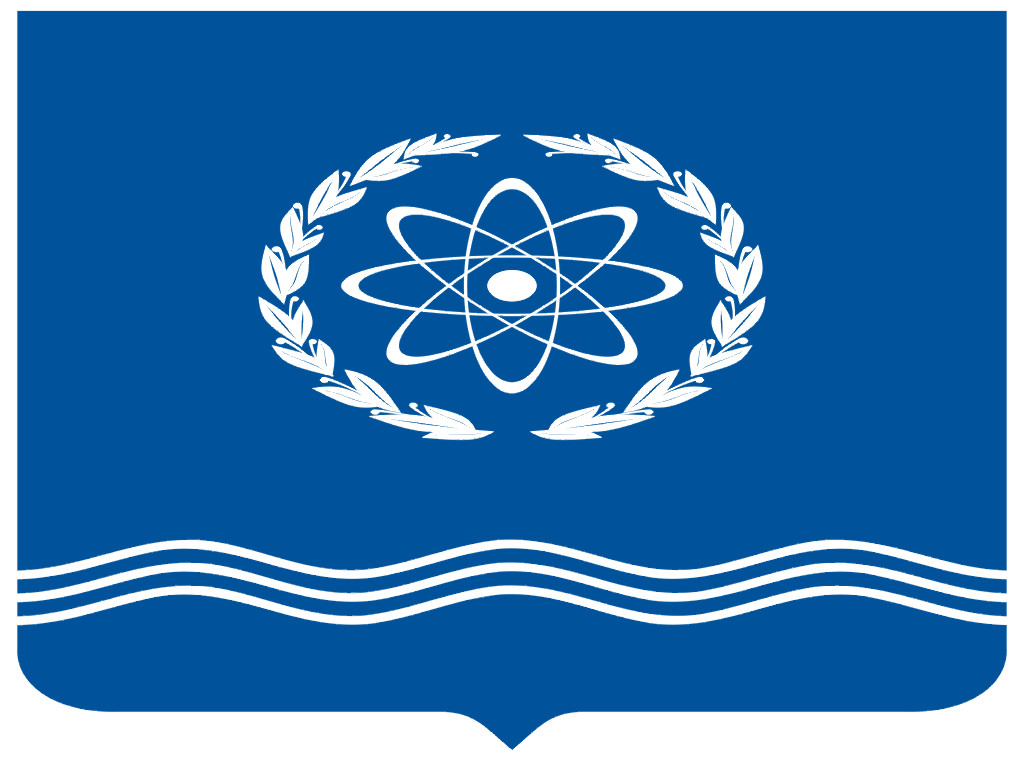 Приложение  № 2 к  Положению «О гербе города Обнинска  Калужской области»РИСУНОК ГЕРБА ГОРОДА ОБНИНСКА КАЛУЖСКОЙ ОБЛАСТИ(Одноцветный вариант)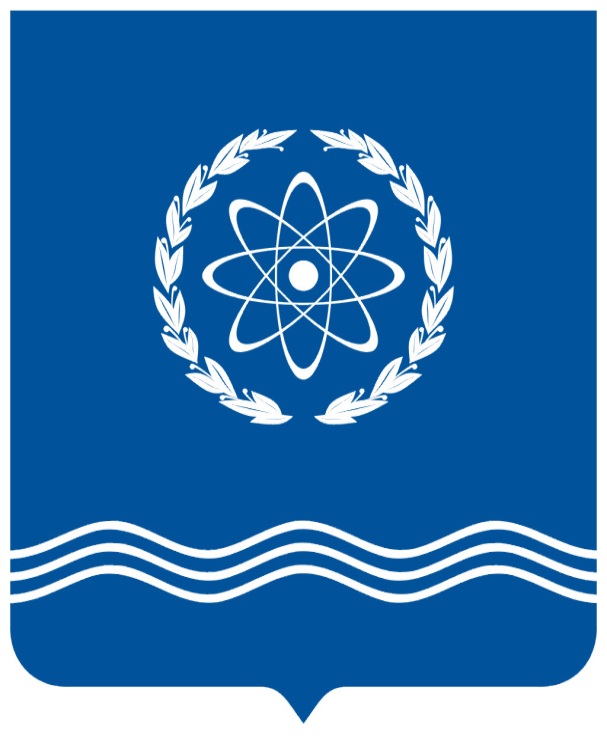 РИСУНОК ГЕРБА ГОРОДА ОБНИНСКА КАЛУЖСКОЙ ОБЛАСТИ С УКРАШЕНИЯМИ(Одноцветный вариант)ПОЛОЖЕНИЕО ГЕРБЕ ГОРОДА ОБНИНСКА КАЛУЖСКОЙ ОБЛАСТИ(в ред. Решений Обнинского городского Собранияот 11.05.2006 N 06-20, от 27.09.2011 N 09-24)Настоящим Положением устанавливается герб города Обнинска Калужской области, его описание и порядок официального использования.Статья 1. Описание герба города Обнинска Калужской области1. Герб города Обнинска Калужской области (в дальнейшем - Герб) является официальным символом города Обнинска и представляет собой геральдический щит. В голубом поле щита серебряное символическое изображение атомной энергии в обрамлении двух серебряных лавровых ветвей и сопровождаемое в оконечности щита тремя тонкими волнистыми серебряными поясами.(в ред. Решения Обнинского городского Собрания от 11.05.2006 N 06-20)2. Геральдическое описание герба. В лазоревом поле безант в окружении четырех переплетенных звеньев, сопровождаемых по сторонам двумя изогнутыми наподобие венка лавровыми ветвями, а в оконечности - тройным волнистым нитевидным поясом. Все фигуры серебряные.(п. 2 введен Решением Обнинского городского Собрания от 11.05.2006 N 06-20)3. Рисунок герба в многоцветном варианте помещен в приложении к Положению (не приводится). Допускается изображение герба в одноцветном варианте.(пункт в ред. Решения Обнинского городского Собрания от 11.05.2006 N 06-20)Статья 2. Официальное воспроизведение Герба на документах1. Многоцветный вариант Герба может воспроизводиться на бланках:- решений Обнинского городского Собрания городского округа "Город Обнинск" (далее по тексту - Обнинское городское Собрание);- постановлений и распоряжений Главы городского самоуправления городского округа "Город Обнинск" (далее по тексту - Глава городского самоуправления или Глава городского самоуправления, Председатель городского Собрания);- постановлений и распоряжений Администрации (исполнительно-распорядительного органа) городского округа "Город Обнинск" (далее по тексту - Администрация города);- отчетов, представлений, предписаний, писем, приказов Контрольно-счетной палаты муниципального образования "Город Обнинск";- писем, приказов Обнинского городского Собрания и Администрации города.(п. 1 в ред. Решения Обнинского городского Собрания от 27.09.2011 N 09-24)2. Одноцветный вариант Герба воспроизводится на бланках:- депутатов Обнинского городского Собрания;- должностных лиц Администрации города;- структурных подразделений Администрации города;- муниципальной избирательной комиссии;- копиях документов, указанных в пункте 1 статьи 2 настоящего Положения.(п. 2 в ред. Решения Обнинского городского Собрания от 27.09.2011 N 09-24)3. Герб воспроизводится на удостоверениях личности депутатов городского Собрания, Главы городского самоуправления, Председателя городского Собрания, главы Администрации города, муниципальных служащих города Обнинска, а также на иных документах общегородского образца, выдаваемых органами Обнинского городского самоуправления.(в ред. Решения Обнинского городского Собрания от 27.09.2011 N 09-24)4. Герб размещается на официальных печатных изданиях органов Обнинского городского самоуправления.5. Герб помещается на печатях органов Обнинского городского самоуправления, иных органов, организаций и учреждений городского подчинения.Статья 3. Иные случаи официального воспроизведения ГербаВоспроизведение Герба допускается:- на фасадах зданий Обнинского городского Собрания и Администрации города;(в ред. Решения Обнинского городского Собрания от 27.09.2011 N 09-24)- в залах заседаний Обнинского городского Собрания и Администрации города;(в ред. Решения Обнинского городского Собрания от 27.09.2011 N 09-24)- в рабочих кабинетах Главы городского самоуправления, Председателя городского Собрания, главы Администрации города, заместителей главы Администрации города, депутатов городского Собрания, председателя муниципальной избирательной комиссии, руководителей структурных подразделений Администрации города Обнинска;(в ред. Решения Обнинского городского Собрания от 27.09.2011 N 09-24)- на транспортных средствах Главы городского самоуправления, Председателя городского Собрания, главы Администрации города и Обнинского городского Собрания;(в ред. Решения Обнинского городского Собрания от 27.09.2011 N 09-24)- в местах пересечения административной границы города Обнинска;- при оформлении массовых и торжественных мероприятий, проводимых органами Обнинского городского самоуправления;- на представительской и сувенирной продукции, выпускаемой по заказу органов Обнинского городского самоуправления;- на почетных грамотах, благодарственных письмах и дипломах, ценных подарках, наградах города Обнинска и документах к ним, выдаваемых органами Обнинского городского самоуправления;- на знаках различия и форменной одежде, установленной для лиц, состоящих на муниципальной службе города Обнинска.Статья 4. Использование Герба в качестве геральдической основы1. Допускается использование Герба в качестве геральдической основы эмблем Обнинского городского Собрания, Администрации города Обнинска и ее структурных подразделений, органов, организаций и учреждений городского подчинения.(в ред. Решения Обнинского городского Собрания от 27.09.2011 N 09-24)2. Гербы (иные геральдические знаки) предприятий, учреждений, общественных организаций и объединений не могут быть идентичны Гербу города Обнинска.3. При одновременном использовании Герба города Обнинска и герба (иного геральдического знака) предприятия, учреждения, общественной организации или объединения Герб города Обнинска располагается с левой стороны от другого герба (иного геральдического знака), если стоять к ним лицом; при одновременном использовании нечетного числа гербов (иных геральдических знаков) Герб города Обнинска располагается в центре, а при четном (но более двух) - левее центра.4. При одновременном использовании Герба города Обнинска и других гербов (иных геральдических знаков) герб (иной геральдический знак) предприятия, учреждения, общественной организации или объединения не может превышать размера Герба города Обнинска. При этом Герб города Обнинска не может быть размещен ниже этих гербов (иных геральдических знаков).Статья 5. Порядок изготовления, использования, хранения и уничтожения бланков, печатей и иных носителей воспроизведения Герба1. Порядок изготовления, использования, хранения и уничтожения бланков, печатей и иных носителей изображения Герба устанавливается Главой городского самоуправления, председателем городского Собрания.(в ред. Решения Обнинского городского Собрания от 27.09.2011 N 09-24)2. Соблюдение порядка использования, хранения и уничтожения бланков, печатей и иных носителей изображения Герба возлагается на руководителей органов городского самоуправления и иных структурных подразделений.